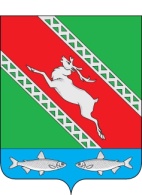 РОССИЙСКАЯ ФЕДЕРАЦИЯИРКУТСКАЯ ОБЛАСТЬАдминистрациямуниципального образования «Катангский район»  П О С Т А Н О В Л Е Н И Е  от 28 ноября 2022 года                    село Ербогачен                           № 286- пОб организации продажи муниципального имущества без объявления ценыВ связи с признанием продажи муниципального имущества посредством публичного предложения, объявленной на основании постановления администрации муниципального образования «Катангский район» от 18 августа 2022 года № 204-п «Об организации продажи муниципального имущества посредством публичного предложения», несостоявшейся, в соответствии со статьей 24 Федерального закона от 21 декабря 2001 года                      № 178-ФЗ «О приватизации государственного и муниципального имущества», Постановлением Правительства Российской Федерации от 27 августа 2012 года № 860 «Об организации и проведении продажи государственного или муниципального имущества в электронной форме», положением о порядке приватизации имущества, находящегося в собственности муниципального образования «Катангский район», утвержденным решением Думы муниципального образования «Катангский район» 23 марта 2011 года № 1/7, руководствуясь статьей 48 Устава муниципального образования «Катангский район», администрация муниципального образования «Катангский район»ПОСТАНОВЛЯЕТ:Организовать продажу без объявления цены муниципального имущества муниципального образования «Катангский район» с характеристиками согласно приложению.Утвердить условия продажи муниципального имущества муниципального образования «Катангский район» согласно приложению.Способ продажи имущества без объявления цены – в электронной форме.Продавцом муниципального имущества определить отдел по управлению муниципальным имуществом и транспортом администрации муниципального образования «Катангский район». 5.	Отделу по управлению муниципальным имуществом и транспортом администрации муниципального образования «Катангский район» (Щеглова Ю.Ю.) обеспечить подготовку и размещение информационного сообщения о проведении продажи имущества в информационно-телекоммуникационной сети «Интернет» в соответствии с требованиями, установленными Федеральным законом от 21 декабря 2001 года № 178-ФЗ «О приватизации государственного и муниципального имущества», Положением об организации и проведении продажи государственного или муниципального имущества в электронной форме, утвержденным постановлением правительства Российской Федерации от 27 августа 2012 года № 860, и на официальном сайте муниципального образования «Катангский район».5.	Контроль за исполнением настоящего постановления возложить на начальника отдела по управлению муниципальным имуществом и транспортом администрации муниципального образования «Катангский район».6.	Настоящее постановление опубликовать на официальном сайте администрации муниципального образования «Катангский район».И. о. главы администрациимуниципального образования«Катангский район»                                                                        Е. В. ВасильеваПриложение к постановлению администрациимуниципального образования«Катангский район»от 28 ноября 2022 года № 286-пУсловия продажи без объявления цены муниципального имущества муниципального образования «Катангский район»№№ п/п Наименование и характеристики объекта приватизацииМестонахождение объекта продажиУсловия продажи без объявления цены1Нежилое здание – школа сземельным участком1-этажное здание, площадь 211,8 кв. м., год постройки – 1979,кадастровый номер 38:23:110101:96Земельный участок площадью 3105,0 кв. м., кадастровый номер 38:23:110101:95,вид разрешенного использования – для строительства общеобразовательной школыИркутская область, Катангский район, с. Токма, ул. С. А. Гордеева, 31Начальная цена продажи –не определяется.2.Размер задатка – не определяется.